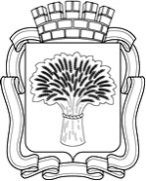 Российская ФедерацияАдминистрация города Канска
Красноярского краяПОВЕСТКА ДНЯпубличных слушаний по вопросу«Об утверждении отчета об исполнении бюджета города Канска за 2022 год»12.05.2023                                                                                            г. Канск	1. Вступительное слово	Обверткина Светлана Викторовна – заместитель главы города по общим вопросам. 	2. «Отчет об исполнении бюджета города Канска за 2022 год»	Лифанская Елена Николаевна – первый заместитель главы города по экономике и финансам.	3. Выступления в прениях. 	4. Заключительное слово	Обверткина Светлана Викторовна – заместитель главы города по общим вопросам. 